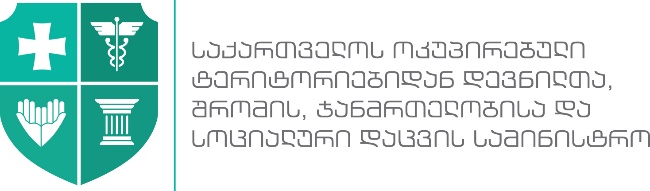                                                                 სსიპ ‒ შრომის ინსპექციის სამსახურიერთად შევქმნათ უსაფრთხო სამუშაო გარემო!ახალი კორონავირუსით (SARS-CoV-2) გამოწვეულ ინფექციასთან (COVID-19)  დაკავშირებული ზოგადი რეკომენდაციები ზოგადსაგანმანათლებლო დაწესებულებებისთვისთავი Iზოგადი რეკომენდაციები სწავლის დაწყებისა და სკოლის დასუფთავება-ჰიგიენისთვის:შეიმუშავეთ პანდემიის პირობებში საგანგებო სიტუაციაში სამოქმედო გეგმა;თვალსაჩინო ადგილას განათავსეთ ინფორმაცია COVID-19-ის  პრევენციული ღონისძიებების შესახებ;დაწესებულების შესასვლელთან განათავსეთ დეზობარიერი, სავალდებულო გამოყენების ნიშნის მითითებით;შესასვლელთან განახორციელეთ თერმოსკრინინგი, რათა გააკონტროლოთ მასწავლებლების, მოსწავლეებისა და მათი მშობლების/კანონიერი წარმომადგენლების, თანამშრომელთა და სკოლაში მომსვლელი ნებისმიერი ვიზიტორის ჯანმრთელობის მდგომარეობა, ტემპერატურის გაზომვით;თერმოსკრინინგის დროს დაფიქსირებული მაღალი ტემპერატურის ხელმეორედ გადამოწმების მიზნით, სკოლის შესასვლელში უზრუნველყავით შესაბამისი მოსაცდელი სივრცის მოწყობა;მოსწავლეთა/პერსონალის ჯანმრთელობაზე მეთვალყურეობის მიზნით, ექიმის/ექთნის არსებობის შემთხვევაში, უზრუნველყავით სამედიცინო პუნქტის/კაბინეტის ფუნქციონირება დანართი №37.3-ის შესაბამისად;საიზოლაციო მიზნებისთვის გამოყენებული ოთახი უნდა აკმაყოფილებდეს შემდეგ პირობებს:ოპტიმალური ბუნებრივი ვენტილაცია;აღჭურვილია დასაჯდომი/მოსასვენებელი საშუალებებით (სკამი/სავარძელი/ტახტი ‒ რომელთა ზედაპირი ექვემდებარება დეზინფექციას);ხელმისაწვდომია ხელის ჰიგიენის საშუალებები: ხელსაბანი ნიჟარა და თხევადი საპონი ან ხელის სანიტაიზერი;ყოველი გამოყენების შემთხვევაში საიზოლაციო ოთახი უნდა დამუშავდეს სველი წესით.ხელის დეზინფექციისათვის არანაკლებ 70%-იანი ალკოჰოლის შემცველი ანტისეპტიკური საშუალებების დისპენსერები განათავსეთ დაწესებულების შესასვლელში, საერთო სარგებლობის სივრცეებთან (საიზოლაციო ოთახი, ბიბლიოთეკა, სპორტული დარბაზი, სამასწავლებლო, სასადილო და სხვ.), თითო სართულზე არანაკლებ 2 ცალი (სასურველია დერეფნის შესასვლელებში). გაითვალისწინეთ, რომ სანიტაიზერის დამაგრება არ არის საჭირო სანიტარიულ კვანძთან/საპირფარეშოსთან, რადგან ამ შემთხვევაში (თუ უზრუნველყოფილია ხელის ჰიგიენის გამართული სისტემა) ხელების დაბანა წყლითა და საპნით უპირატესია; უზრუნველყავით ნებისმიერი პირის შენობაში შესვლა პირბადით, დეზობარიერის გავლით, თერმოსკრინინგისა და ხელის ჰიგიენის ჩატარების შემდეგ; უზრუნველყავით მოსწავლეების (გარდა იმ მოსწავლისა, რომელსაც აქვს პირბადის ტარებისგან გასათავისუფლებად სათანადო სამედიცინო ჩვენება) შენობაში დაშვება პირბადით. თუ მოსწავლე არის სპეციალური საგანმანათლებლო საჭიროების ან შეზღუდული შესაძლებლობის მქონე, მაგრამ სათანადო სამედიცინო ჩვენებით არ თავისუფლდება პირბადის ტარებისგან, მშობლის მიმართვის შემთხვევაში, მოსწავლის პირბადის ტარებისგან გათავისუფლებაზე გადაწყვეტილებას იღებს სკოლის დირექტორი (შესაბამისი ინდივიდუალურ-ადმინისტრაციული სამართლებრივი აქტით) ბავშვის საუკეთესო ინტერესების გათვალისწინებით; უზრუნველყავით მასწავლებელი/თანამშრომლები/მოსწავლეები/სხვა პირები ხელის ჰიგიენის გამართული საშუალებებით ‒ ხელსაბანი ნიჟარა წყლით, თხევადი საპნით და ხელის გასამშრალებელი საშუალებებით (სასურველია ერთჯერადი ხელსახოცები). არ არის რეკომენდირებული ხელის ე.წ. ელექტროსაშრობების გამოყენება. ყველა შესაბამის სივრცეში გამოაკარით ხელის ჰიგიენის წესების ამსახველი თვალსაჩინოებები;უზრუნველყავით დაწესებულებაში პირბადეების რეზერვის არსებობა; სასწავლო ოთახები, ადმინისტრაციული სათავსები და საერთო სარგებლობის ფართები აღჭურვეთ გამოყენებული ერთჯერადი ხელსახოცებისა თუ სხვა ჰიგიენური ნარჩენებისთვის განკუთვნილი კონტეინერებით (დახურული კონტეინერებით, სატერფულით გახსნის შესაძლებლობით), რომლებშიც ჩაფენილი იქნება ერთჯერადი პოლიეთილენის  პარკი. ნარჩენების პარკი ამოიღეთ და განკარგეთ ერთჯერადი ხელთათმანების გამოყენებით. უზრუნველყავით ასეთი ნარჩენების დროული გატანა შესაბამისი პირის/სამსახურის მიერ;უზრუნველყავით სანიტარიული წერტილების სანიტარიული დასუფთავება ყოველი დასვენების შემდეგ; უზრუნველყავით სახელურების, ლიფტის ღილაკების, მოაჯირების და ხშირად გამოყენებული ზედაპირების სანიტარიული დამუშავება (არაუმეტეს 3-საათიანი ინტერვალებით);სკოლას, რომელსაც აქვს ერთზე მეტი ცვლა, მომდევნო ცვლის დაწყებამდე უნდა გამოიყენოს არანაკლებ ნახევარსაათიანი შესვენება სასწავლო ოთახების და სკოლების საერთო სარგებლობის ფართების სანიტარიული დასუფთავებისა და განიავებისთვის;ყოველი სასწავლო დღის შემდგომ უზრუნველყავით საერთო გამოყენების სივრცის სველი წესით დალაგება/სანიტარიული დამუშავება ,,წყალი, სანიტარია და ჰიგიენა სკოლაში ‒ საზოგადოებრივი ჯანმრთელობის ეროვნული რეკომენდაციის (გაიდლაინის) დამტკიცების თაობაზე“ საქართველოს ოკუპირებული ტერიტორიებიდან დევნილთა, შრომის, ჯანმრთელობისა და სოციალური დაცვის მინისტრის 2020 წლის 6 თებერვლის №01-40/ო ბრძანებით დამტკიცებული საზოგადოებრივი ჯანმრთელობის ეროვნული რეკომენდაციის -„წყალი, სანიტარია და ჰიგიენა სკოლაში“ შესაბამისად დანართი №37.2-ით განსაზღვრული სარეკომენდაციო აღჭურვილობის გამოყენებით;დაწესებულება ვალდებულია სკოლის ტერიტორიაზე გასაწევი ეკონომიკური საქმიანობის (კვებით მომსახურება, არაფორმალური საგანმანათლებლო მომსახურება და სხვა) განმახორციელებელ პირს მოსთხოვოს „სამუშაო ადგილებზე ახალი კორონავირუსის (COVID-19) გავრცელების თავიდან აცილების მიზნით რეკომენდაციების დამტკიცების თაობაზე“ საქართველოს ოკუპირებული ტერიტორიებიდან დევნილთა, შრომის, ჯანმრთელობისა და სოციალური დაცვის მინისტრის 2020 წლის 29 მაისის №01-227/ო ბრძანების მოთხოვნათა უზრუნველყოფა;სადეზინფექციო საშუალებების მარაგების შენახვა/დასაწყობება/გაცემაზე უნდა განისაზღვროს პასუხისმგებელი პირი;სადეზინფექციო საშუალებების მარაგების შენახვა/დასაწყობება უზრუნველყავით სპეციალურად გამოყოფილ სივრცეში ბუნებრივი ვენტილაციით. ბუნებრივი ვენტილაციის არარსებობის შემთხვევაში გამოიყენეთ ხელოვნური ვენტილაციის მომატებული უწყვეტი რეჟიმი, გარე სივრციდან ჰაერის შემოტანით, ცირკულაციითა და გარეთ გატანით; დააწესეთ საინჟინრო კონტროლი მის გამართულ მუშაობაზე; სადეზინფექციო საშუალებების მარაგები უნდა იყოს ხელმისაწვდომი მხოლოდ შესაბამისი პირისთვის. სკოლის სივრცეში გადაადგილება:სკოლის შენობის პერიმეტრი (ასეთის არსებობის შემთხვევაში, შესასვლელი/ეზო/გარე ტერიტორია) გამოიყენეთ თერმოსკრინინგის ჩასატარებლად;სკოლის შენობაში შესვლა მასწავლებლების, მოსწავლეების (გარდა დაშვებული გამონაკლისებისა), თანამშრომლებისა და ვიზიტორებისთვის დასაშვებია მხოლოდ პირბადით, ხოლო საჭიროების შემთხვევაში სხვა ინდივიდუალური დაცვის საშუალებებით ‒ დამცავი ფარი/დამცავი სათვალეები, ბახილები, ხალათები;პირი, რომელიც ატარებს თერმოსკრინინგს, ვალდებულია ეკეთოს პირბადე და იცავდეს 1-მეტრიან  დისტანციას;თერმოსკრინინგისას ცხელების ‒ 370С ან 370С-ზე მეტი ტემპერატურის დაფიქსირების შემთხვევაში, პირი ექვემდებარება ტემპერატურის გადამოწმებას ვერცხლისწყლის თერმომეტრით 15 წუთიან შუალედში, მოსაცდელ სივრცეში;ვერცხლისწყლის თერმომეტრი სავალდებულოა დამუშავდეს სადეზინფექციო ხსნარით ყოველი გამოყენების შემდეგ; სიცხის გადამოწმების შემდეგ 370С ან 370С-ზე მეტი ტემპერატურის დადასტურების   შემთხვევაში:ნებისმიერი პირი  არ დაიშვება სკოლაში და ეძლევა რეკომენდაცია მიმართოს ოჯახის/სოფლის ექიმს/112-ს შესაბამისი სამედიცინო სერვისის მისაღებად;მოსწავლე განათავსეთ წინასწარ მომზადებულ საიზოლაციო ოთახში, დაუყოვნებლივ დაუკავშირდით მშობელს/კანონიერ წარმომადგენელს, რომელიც ვალდებულია მოსწავლე დროულად გაიყვანოს სკოლიდან; მშობლის/კანონიერი წარმომადგენლის გონივრულ ვადაში სკოლაში გამოუცხადებლობის შემთხვევაში, სკოლა ვალდებულია  დაუკავშირდეს 112-ს  შესაბამისი სამედიცინო სერვისის მისაღებად, გადამისამართების მიზნით; საიზოლაციო ოთახში მყოფ ყველა პირს (მათ შორის, მოსწავლეს) უნდა ეკეთოს პირბადე, დაცული უნდა იყოს 1-მეტრიანი დისტანცია და მოსწავლეები არ უნდა რჩებოდნენ მეთვალყურეობის გარეშე; დაფიქსირებული ცხელების შემთხვევები უნდა აღირიცხოს შესაბამის ფორმაში (დანართი №37.1).დღის განმავლობაში დაწესებულებაში მყოფი ნებისმიერი პირის ჯანმრთელობის მდგომარეობის გაუარესების შემთხვევაში, გადაამოწმეთ ტემპერატურა და იმოქმედეთ შესაბამისად; დაუშვებელია რესპირატორული ინფექციისთვის დამახასიათებელი სიმპტომების მქონე  (ხველა, ცემინება, სურდო, სუნთქვის გაძნელება, საერთო სისუსტე და ა.შ.) პირების (მასწავლებლების, თანამშრომლების და მოსწავლეების) დაშვება დაწესებულების შენობაში;რესპირატორული სიმპტომების (ხველა, ცემინება, სურდო, სუნთქვის გაძნელება, საერთო სისუსტე და ა.შ.), ან ცხელების სასწავლო პროცესის დროს გამოვლენის შემთხვევაში, მოსწავლე (პირბადით) დროებით გადაყვანილი უნდა იყოს საიზოლაციო ოთახში კანონიერი წარმომადგენლის მოკითხვამდე; მშობლის/კანონიერი წარმომადგენლის გონივრულ ვადაში გამოუცხადებლობის შემთხვევაში, დაწესებულება ვალდებულია დაუკავშირდეს 112-ს შესაბამისი სამედიცინო სერვისის მისაღებად  გადამისამართების მიზნით;სკოლაში მოსწავლის, მასწავლებლის, თანამშრომლის გამოუცხადებლობის შემთხვევაში ადმინისტრაცია/კლასის დამრიგებელი ვალდებულია, დაადგინოს და წერილობით დააფიქსიროს გაცდენის მიზეზი;სკოლაში ცხელების, რესპირატორული სიმპტომების დაფიქსირების ყველა შემთხვევის შემდგომ მოსწავლეების, მასწავლებლებისა და თანამშრომლების სასწავლო დაწესებულებაში დაშვება ხდება ექიმის მიერ გაცემული ცნობის  საფუძველზე (COVID-19 -ით ინფიცირების არ არსებობის შემთხვევაში); მოსწავლის/თანამშრომლის COVID-19-ით ინფიცირების დადასტურების შემთხვევაში, უნდა მოხდეს თანამშრომლობა საზოგადოებრივი ჯანდაცვის სამსახურებთან ეპიდსაწინააღმდეგო ღონისძიებების გატარების, მათ შორის კონტაქტების მოძიებისა და იზოლაციის ღონისძიებების გატარების მიზნით და დისტანციურ სწავლებაზე გადასვლის შესახებ გადაწყვეტილების მისაღებად;სკოლაში მოსწავლის/მასწავლებლის/თანამშრომლის COVID-19-ით დაინფიცირების შემთხვევაში, ეპიდსაწინააღმდეგო ღონისძიებების გატარება უზრუნველყავით II თავის შესაბამისად.შენიშვნა: პირბადის ტარების ვალდებულებისგან თავისუფლდება ის მოსწავლე, რომელსაც აქვს პირბადის ტარებისგან გასათავისუფლებად სათანადო სამედიცინო ჩვენება. ასევე, ის სპეციალური საგანმანათლებლო საჭიროების ან შეზღუდული შესაძლებლობის მქონე მოსწავლე, რომელიც კანონიერი წარმომადგენლის მოთხოვნის საფუძველზე სკოლის დირექტორის ინდივიდუალური ადმინისტრაციულ-სამართლებრივი აქტის საფუძველზე გათავისუფლებულია პირბადის ტარების ვალდებულებისგან. სასწავლო პროცესის ორგანიზება:წინასწარ განსაზღვრეთ მასწავლებლები, სკოლის ადმინისტრაციის წარმომადგენელთა და ცვლაში მისაღები მოსწავლეების რაოდენობა ისე, რომ, როგორც პრაქტიკული, ასევე თეორიული სწავლებისთვის განკუთვნილ სივრცეში უზრუნველყოთ არანაკლებ 1-მეტრიანი დისტანციის დაცვა; უზრუნველყავით მასწავლებელთა, ადმინისტრაციის წარმომადგენელთა სამუშაო და მოსწავლეთა სასწავლო პროცესის მიმდინარეობა წინასწარ დამტკიცებული გრაფიკის შესაბამისად (ასეთი საჭიროების არსებობის შემთხვევაში);საჭიროების შემთხვევაში, გამოიყენეთ ცვლებში სწავლებისა და მუშაობის რეჟიმი (საჭიროებისამებრ). ყოველი ცვლის შემდგომ გამოიყენეთ სანიტარიული შესვენება (განიავება, დასუფთავება სველი წესით ‒ ნატრიუმის ჰიპოქლორიტით (0,1%-იანი ხსნარით)  დამუშავება) არანაკლებ ნახევარი საათისა;მასწავლებლის მიერ გამოყენებული ჟურნალი ‒ მკაცრი აღრიცხვის დოკუმენტი ‒ ინფექციის გადატანის მაღალი რისკის მატარებელია, შესაბამისად, მიზანშეწონილია მისი გამოყენება ჩანაცვლდეს აღრიცხვის ელექტრონული ფორმით. აღნიშნულის შეუძლებლობის შემთხვევაში, ჟურნალით ყოველი სარგებლობის წინ და შემდგომ უზრუნველყოფილი უნდა იყოს ხელების სანიტაიზერით სავალდებულო წესით დამუშავება;დასვენებებზე ერთდროულად დიდი რაოდენობით მოსწავლეების თავმოყრის თავიდან აცილების მიზნით, სკოლა ინდივიდუალურად ადგენს სწავლის დაწყების განსხვავებულ დროებს და/ან საგაკვეთილო პროცესის ხანგრძლივობას; მაქსიმალურად შეზღუდეთ ვიზიტორთა რაოდენობა სკოლის შენობაში. გადაუდებელი აუცილებლობის შემთხვევაში, უზრუნველყავით ვიზიტების ზუსტი აღრიცხვა: ვიზიტორის საიდენტიფიკაციო ინფორმაციის (გვარი, სახელი, საკონტაქტო ტელეფონი), ვიზიტის  დანიშნულების, შემოსვლისა და გასვლის დროის დაფიქსირებით;მშობლებთან ან სხვა გარეშე პირებთან კომუნიკაციის დროს უპირატესობა მიანიჭეთ დისტანციურ შეხვედრებს.სავალდებულო დისტანცია მოსწავლეებს შორის საგაკვეთილო პროცესის დროს დახურულ და  ღია სივრცეებში:საკლასო ოთახში,  მაგიდების/მერხების განლაგება მიზანშეწონილია მოხდეს შემდეგი პრინციპით:მაგიდები განლაგდეს იმგვარად, რომ მოსწავლეები არ ისხდნენ ერთმანეთის პირისპირ და მათ შორის დაცული იყოს დისტანცია  არანაკლებ 1 მეტრისა;მაგიდები განლაგდეს იმგვარად, რომ მოსწავლეები ისხდნენ ერთმანეთის პირისპირ, და მათ შორის დაცული იყოს დისტანცია არანაკლებ 2 მეტრისა.საგაკვეთილო პროცესის დროს მასწავლებლებისა და მოსწავლეებისთვის სავალდებულოა პირბადის გამოყენება.სკოლის საერთო სივრცეებში გადაადგილების წესი:სკოლის საერთო სარგებლობის სივრცეებში (მათ შორის, დერეფანი, კიბის უჯრედი, სამასწავლებლო და ა.შ.) ყოფნისა და გადაადგილებისას ყველა პირს უნდა ეკეთოს პირბადე, მათ შორის დასვენებების პერიოდში;გაკვეთილებს შორის შესვენებები სხვადასხვა კლასის მოსწავლეებისთვის დაგეგმეთ განსხვავებულ დროს, გარდა იმ შემთხვევისა, როდესაც სკოლის შენობის დაგეგმარება იძლევა სხვადასხვა კლასის მოსწავლეებისთვის განკუთვნილი სივრცეების ფიზიკურად გამიჯვნის შესაძლებლობას;შესვენების ხანგრძლივობა არ უნდა აღემატებოდეს 10 წუთს;შესაძლებელია სკოლის ეზოებში/ღია სივრცეებში გაკვეთილების ორგანიზება, შესაბამისი დისტანციის დაცვით; შეზღუდეთ მოსწავლეების მიერ საკლასო ოთახების ხშირი ცვლა ისე, რომ მოსწავლეები დარჩნენ ერთსა და იმავე ოთახში;ერთი და იმავე ოთახში მოსწავლეთა სხვადასხვა ნაკადის გადაადგილებისას, დაცული უნდა იყოს 30 წუთიანი შუალედი, განიავდეს საკლასო ოთახი მაგიდები და საერთო გამოყენების ზედაპირები უნდა დამუშავდეს სადეზინფექციო ხსნარით; ყოველი შესვენების დროს სავალდებულოა საკლასო ოთახის განიავება; გაკვეთილის ჩასატარებლად ერთი საკლასო ოთახიდან მეორეში შესვლისას ჩაიტარეთ ხელის ჰიგიენა;ფიზიკური აქტივობის/სპორტის გაკვეთილების ჩატარებისას იხელმძღვანელეთ „სამუშაო ადგილებზე ახალი კორონავირუსის (COVID-19) გავრცელების თავიდან აცილების მიზნით რეკომენდაციების დამტკიცების თაობაზე“ საქართველოს ოკუპირებული ტერიტორიებიდან დევნილთა, შრომის, ჯანმრთელობისა და სოციალური დაცვის მინისტრის 2020 წლის 29 მაისის №01-227/ო ბრძანების №13 დანართით ‒ „ახალი კორონავირუსით (SARS-CoV-2) გამოწვეულ ინფექციასთან (COVID-19) დაკავშირებული ზოგადი რეკომენდაციები პროფესიული სპორტის სხვადასხვა სახეობისთვის და სპორტული ღონისძიებებისთვის“;დაწესებულების მთელ ტერიტორიაზე უზრუნველყავით ნაკადის (რიგები სასადილოში, შესასვლელში, სველ წერტილებთან, სპორტულ დარბაზებში, გასახდელებში, რესურს ოთახში, მანდატურის ოთახში, ექიმის კაბინეტში და სხვ.) კონტროლი უსაფრთხო დისტანციის დაცვით (არანაკლებ 1 მ);იმ შემთხვევაში, თუ საკლასო ოთახის ფართი არ იძლევა იმის საშუალებას, რომ დაცული იყოს შესაბამისი დისტანცია, სკოლას უფლება აქვს გადავიდეს შერეულ/ჰიბრიდულ მოდელზე (დისტანციური სწავლების წესი მტკიცდება ცალკე); ასეთი შემთხვევისთვის, სკოლის ადმინისტრაციამ უნდა შეიმუშაოს  შერეულ მოდელზე გადასვლის გეგმა ‒ გრაფიკი  და შეუთანხმდეს საგანმანათლებლო რესურსცენტრს; სასწავლო რესურსები და ნივთები, რომელთა დეზინფიცირება ან გასუფთავება ძნელია, ამოღებული უნდა იქნეს ხმარებიდან, მაგალითად, ქსოვილისგან დამზადებული თვალსაჩინოებები. მასწავლებელმა მაქსიმალურად უნდა შეიკავოს თავი ჯგუფში მრავალჯერადად გამოსაყენებელი ნივთების ხმარებისგან, აუცილებლობის შემთხვევაში უნდა მიუთითოს, რომ ხელები დაიბანონ ან დაიმუშაონ მათ გამოყენებამდე და შემდგომ;სახელოვნებო საგანმანათლებლო დაწესებულებებმა ინსტრუმენტების გამოყენების შემდეგ უნდა უზრუნველყონ მათი სველი წესით დასუფთავება ან დეზინფექცია.რეკომენდაციები სპეციალური საგანმანათლებლო საჭიროების მქონე (სსსმ) მოსწავლეებთან დაკავშირებით:განხორციელდეს ყველა იმ ზედაპირის დასუფთავება/დეზინფექცია, რომელთანაც შეხება უწევს სსსმ მოსწავლესა და მასთან მომუშავე სპეციალისტს/სპეციალისტებს (მოსწავლესთან მუშაობის პროცესში გამოყენებული ნებისმიერი დამხმარე და განმავითარებელი რესურსი, მათ შორის, ეტლი, ყავარჯენი, სათვალე და სხვა);რესურს ოთახში, ინტეგრირებულ კლასსა და ასევე, საჭიროების შესაბამისად, საკლასო ოთახში, უზრუნველყოფილ იქნეს გამოყენებული ერთჯერადი ხელსახოცებისა თუ სხვა ჰიგიენური ნარჩენებისთვის დახურული         კონტეინერების განთავსება, რომელშიც ჩაფენილი იქნება ერთჯერადი პლასტიკური პაკეტი;სსსმ მოსწავლესთან  მუშაობის დროს სპეციალისტმა უნდა გამოიყენოს პირბადე, ხელებით კონტაქტის საჭიროებისას კი გამოიყენოს ერთჯერადი  ხელთათმანი;სსსმ მოსწავლესთან მომუშავე სპეციალისტმა უნდა დაიცვას  ჰიგიენის  წესები  სამუშაო  ადგილზე, ასევე, დაეხმაროს სსსმ მოსწავლეებს ჰიგიენის წესების დაცვაში;სსსმ მოსწავლესთან მომუშავე სპეციალისტი შეძლებისდაგვარად უნდა დაეხმაროს სსსმ მოსწავლეებს უსაფრთხო დისტანციის დაცვაში.რეკომენდაციები  კვების პროცესისადმი:სკოლის ბუფეტის/სასადილოს ფუნქციონირება შესაძლებელია, თუ მისი ფუნქციონირება ნებადართულია „იზოლაციისა და კარანტინის წესების დამტკიცების შესახებ“ საქართველოს მთავრობის 2020 წლის 23 მაისის №322 დადგენილების შესაბამისად და ის აკმაყოფილებს „სამუშაო ადგილებზე ახალი კორონავირუსის (COVID-19) გავრცელების თავიდან აცილების მიზნით რეკომენდაციების დამტკიცების თაობაზე“ საქართველოს ოკუპირებული ტერიტორიებიდან დევნილთა, შრომის, ჯანმრთელობისა და სოციალური დაცვის მინისტრის 2020 წლის 29 მაისის №01-227/ო ბრძანების №17 დანართის „ახალი კორონავირუსით (SARS-CoV-2) გამოწვეულ ინფექციასთან (COVID-19) დაკავშირებული ზოგადი რეკომენდაციები საზოგადოებრივი კვების ობიექტებისთვის“ მოთხოვნებს;არ დაუშვათ ბუფეტის/სასადილოს ფუნქციონირება, თუ შეუძლებელია მოსწავლეთა რიგში დგომის დროს უსაფრთხო დისტანციის დაცვა;საკვების შესაძენად მოსწავლეთა გადაადგილების მაქსიმალურად შეზღუდვის მიზნით, მიზანშეწონილია საკვების კონტეინერით (ლანჩ-ბოქსი) ტარება,  ასევე,  კვების შესვენების ორგანიზება სასწავლო ოთახებში;საკვების მიღების წინ დაიბანეთ ხელები წყლით და საპნით (საკვების მიღების წინ სანიტაიზერით ხელის დამუშავება არ არის რეკომენდირებული); უზრუნველყავით ბუფეტში/სასადილოში არსებული ყველა ონკანის გამართული მუშაობის რეჟიმი;ბუფეტის/სასადილოს შესასვლელთან ახლოს, შიდა სივრცეში ხელმისაწვდომი უნდა იყოს ფუნქციონირებისთვის გამართული ხელსაბანები.რეკომენდაციები მოსწავლეთა ტრანსპორტირებისთვის:უზრუნველყავით სკოლის სატრანსპორტო საშუალების (ასეთის არსებობის შემთხვევაში) ექსპლუატაცია „სამუშაო ადგილებზე ახალი კორონავირუსის (COVID-19) გავრცელების თავიდან აცილების მიზნით რეკომენდაციების დამტკიცების თაობაზე“ საქართველოს ოკუპირებული ტერიტორიებიდან დევნილთა, შრომის, ჯანმრთელობისა და სოციალური დაცვის მინისტრის 2020 წლის 29 მაისის №01-227/ო ბრძანების №20 დანართით ‒ „ახალი კორონავირუსით (SARS-CoV-2) გამოწვეულ ინფექციასთან (COVID-19) დაკავშირებული რეკომენდაციები მუნიციპალური და საქალაქთაშორისო (ავტობუსი, მიკროავტობუსი) ტრანსპორტისთვის“ გათვალისწინებული რეკომენდაციების  შესაბამისად;მოსწავლეებს თერმოსკრინინგი უნდა ჩაუტარდეს ტრანსპორტში ასვლამდე;ტრანსპორტირებისას ნებისმიერი პირისთვის (მოსწავლე, მასწავლებელი, მძღოლი და ა.შ.) სავალდებულოა პირბადის გამოყენება.სასწავლო დაწესებულების ბიბლიოთეკა:სკოლის ბიბლიოთეკის ფუნქციონირება უნდა განხორციელდეს „სამუშაო ადგილებზე ახალი კორონავირუსის (COVID-19) გავრცელების თავიდან აცილების მიზნით რეკომენდაციების დამტკიცების თაობაზე“ საქართველოს ოკუპირებული ტერიტორიებიდან დევნილთა, შრომის, ჯანმრთელობისა და სოციალური დაცვის მინისტრის 2020 წლის 29 მაისის №01-227/ო ბრძანების შესაბამისად. სკოლა-პანსიონების ფუნქციონირების რეკომენდაციები (24-საათიანი მომსახურება):სკოლა-პანსიონში კვების ორგანიზება უნდა განხორციელდეს „სამუშაო ადგილებზე ახალი კორონავირუსის (COVID-19) გავრცელების თავიდან აცილების მიზნით რეკომენდაციების დამტკიცების თაობაზე“ საქართველოს ოკუპირებული ტერიტორიებიდან დევნილთა, შრომის, ჯანმრთელობისა და სოციალური დაცვის მინისტრის 2020 წლის 29 მაისის №01-227/ო ბრძანების №17 დანართის „ახალი კორონავირუსით (SARS-CoV-2) გამოწვეულ ინფექციასთან (COVID-19) დაკავშირებული ზოგადი რეკომენდაციები საზოგადოებრივი კვების ობიექტებისთვის“ მოთხოვნების შესაბამისად;საცხოვრისის ფუნქციონირება ხორციელდება „სამუშაო ადგილებზე ახალი კორონავირუსის (COVID-19) გავრცელების თავიდან აცილების მიზნით რეკომენდაციების დამტკიცების თაობაზე“ საქართველოს ოკუპირებული ტერიტორიებიდან დევნილთა, შრომის, ჯანმრთელობისა და სოციალური დაცვის მინისტრის 2020 წლის 29 მაისის №01-227/ო ბრძანების №16 დანართის „ახალი კორონავირუსით (SARS-CoV-2) გამოწვეულ ინფექციასთან (COVID-19) დაკავშირებული ზოგადი რეკომენდაციები სასტუმროებისთვის“ შესაბამისად.დამატებითი ინსტრუქცია სანიტარიული კვანძის დასუფთავებისთვის: უზრუნველყავით სანიტარიულ კვანძში სისუფთავის დაცვა. ამისთვის წინასწარ განსაზღვრეთ საპირფარეშოების დასუფთავების წესი, პერიოდულობა, დასუფთავებისთვის განკუთვნილი ინვენტარისა და გამოყენებული ჰიგიენური საშუალებების ნუსხა;სანიტარიული კვანძის დეზინფექციისთვის გამოიყენება მხოლოდ საქართველოს ოკუპირებული ტერიტორიებიდან დევნილთა, შრომის, ჯანმრთელობისა და სოციალური დაცვის სამინისტროს სახელმწიფო კონტროლს დაქვემდებარებული სსიპ „ლ. საყვარელიძის სახელობის დაავადებათა კონტროლისა და საზოგადოებრივი ჯანმრთელობის ეროვნული ცენტრის“ მიერ რეგისტრირებული საშუალებები (https://www.ncdc.ge/Pages/User/News.aspx?ID=f70ca25e-e850-4deb-9d7d-8b058b934d2d);სანიტარიული კვანძის მოპირკეთებული ზედაპირების, უნიტაზების, ხელსაბანი ნიჟარების რეცხვა და დეზინფიცირება ხორციელდება დაბინძურების შესაბამისად, მაგრამ არანაკლებ დღეში 2-ჯერ; საწმენდი და სადეზინფექციო ინვენტარი გამოყენების შემდეგ გარეცხეთ და გააშრეთ;უზრუნველყავით დამლაგებლის აღჭურვა ინდივიდუალური დაცვის საშუალებებით:ხელთათმანები;ნიღაბი;სახის ფარი;წყალგაუმტარი წინსაფარი (რომელიც ყოველი გამოყენების შემდეგ დაექვემდებარება რეცხვასა და დეზინფიცირებას)/ ერთჯერადი წყალგაუმტარი ხალათი.დასუფთავების დროს თავიდან უნდა იქნეს აცილებული შხეფებისა და აეროზოლების წარმოქმნა;დასუფთავების პროცედურების ჩატარების დასრულებისთანავე, ხელთათმანების გახდის შემდეგ, აუცილებელად დაიბანეთ ხელები; სანიტარიული კვანძის დასუფთავებისათვის გამოსაყენებელი საყოფაცხოვრებო ქიმიური და სადეზინფექციო საშუალებები შეინახეთ სპეციალურად ამ მიზნისათვის განკუთვნილ, ჩაკეტილ სათავსში/კარადაში, პირვანდელი/მწარმოებლის შეფუთვით, რათა შესაძლებელი იყოს დიფერენცირება მარკირების მიხედვით და არ იყოს ხელმისაწვდომი პირებისთვის;უზრუნველყავით  დასუფთავებისთვის გამოსაყენებელი საყოფაცხოვრებო ქიმიური და სადეზინფექციო საშუალებებისთვის განკუთვნილი საცავის ვენტილაციის შესაძლებლობა. სკოლის სამედიცინო პერსონალის მონაწილეობა სხვადასხვა ღონისძიებაში:სკოლის დღის რეჟიმის შედგენა;ზედამხედველობა მოსწავლეთა კვების ბლოკის სანიტარიულ-ჰიგიენურ მდგომარეობასა და საკვები პროდუქტების უსაფრთხოებაზე;მუშაობა ცხოვრების ჯანსაღი წესის დასამკვიდრებლად მასწავლებლებს, მოსწავლეებსა და მშობლებს შორის;ზედამხედველობა სკოლაში სანიტარიულ-ჰიგიენური პირობების დაცვასა და სასწავლო დაწესებულებაში დასუფთავებასა და ჰიგიენური რეჟიმის უზრუნველყოფაზე;მონაწილეობა ჰიგიენური განათლების პროგრამებში, ჰიგიენური უნარ-ჩვევების გამომუშავების ხელშემწყობ აქტივობებში;მუდმივი მონიტორინგი აწარმოოს სკოლის შენობაში პირბადის გამოყენების, ხელის ჰიგიენისა და დისტანციის დაცვის უპირობოდ შესრულების მიზნით;დაუყოვნებლივ გაატაროს გადამჭრელი ღონისძიებები სკოლის შენობაში პირბადის გამოყენების, ხელის ჰიგიენისა და დისტანციის დაცვის დარღვევის გამოვლენისას (მაგ.: ჩააყენოს ადმინისტრაცია საქმის კურსში, მისცეს შენიშვნა და ა.შ.).მოსწავლეების ვალდებულებები: დაიცავით ჰიგიენის წესები;დაიცავით სასწავლო დაწესებულების მიერ დადგენილი წესები; დაიმუშავეთ ხელები სადეზინფექციო ხსნარით იმ შემთხვევაში, როცა ვერ ხერხდება ხელების დაბანა თხევადი საპნით და ერთჯერადი ხელსახოცით გაშრობა;დაიბანეთ ხელები წყლითა და საპნით ხილული დაბინძურების შემთხვევაში ან ბიოლოგიური სითხეების მოხვედრისას;დახველებისა და დაცემინების დროს მიიფარეთ სუფთა ხელსახოცი (რომელიც ერთჯერადი გამოყენების შემდეგ ექვემდებარება გადაგდებას) ან მოხრილი იდაყვი;მოერიდეთ ხელებით თვალებზე, ცხვირზე და პირზე შეხებას;სწავლების პერიოდში უზრუნველყავით თმის შეკვრა/მჭიდროდ დამაგრება, რათა მაქსიმალურად შეიზღუდოს თმების სახის ზედაპირთან შეხება;არ გამოიყენოთ სხვისი ნივთები;ჯანმრთელობის მდგომარეობის გაუარესების შემთხვევაში მიმართეთ ექიმს;პირბადე მოირგეთ სახეზე ისე, რომ იგი სრულყოფილად ფარავდეს ცხვირს, პირს და ნიკაპს. მშობლის/კანონიერი წარმომადგენლის ვალდებულებები:  ცხელების/რესპირატორული დაავადების შემთხვევაში არ გაუშვათ მოსწავლე სკოლაში; მოსწავლე უზრუნველყავით პირბადით; სკოლაში ყოფნის პერიოდში ცხელების/რესპირატორული დაავადების სიმპტომების გამოვლენის შემთხვევაში დროულად გაიყვანეთ მოსწავლე სკოლიდან და უზრუნველყავით ბავშვის მიმართვა ოჯახის/სოფლის ექიმთან, ან დაუკავშირდით 112-ს შესაბამისი სამედიცინო მომსახურების მისაღებად; სახლის პირობებში ჯანმრთელობის მდგომარეობის გაუარესების შემთხვევაში შეატყობინეთ კლასის დამრიგებელს; სახლის პირობებში ცხელების ან სხვა რესპირატორული დაავადების სიმპტომების გამოვლენისას უზრუნველყავით ბავშვის მიმართვა ოჯახის/სოფლის ექიმთან, ან დაუკავშირდით 112-ს შესაბამისი სამედიცინო მომსახურების მისაღებად.თანამშრომლობის რგოლი: მოსწავლე, მშობელი და მასწავლებელი:უზრუნველყავით სკოლებში საინფორმაციო შეხვედრების  ჩატარება ხელის ჰიგიენის, პირბადის უსაფრთხოდ გამოყენების (სწორად მორგება/მოხსნა/გამოცვლა) საკითხებზე. იქონიეთ უწყვეტი საინფორმაციო კომუნიკაცია ხელის ჰიგიენის მნიშვნელობის შეხსენების შესახებ COVID-19 ვირუსის გავრცელების თავიდან ასაცილებლად;მიაწოდეთ ინფორმაცია მასწავლებლებს, თანამშრომლებსა და მოსწავლეებს SARS-COV-2 ვირუსთან დაკავშირებული პრევენციული ღონისძიებების შესახებ (თვალსაჩინო ადგილას განათავსეთ ხელის ჰიგიენის, პირბადის ტარების, ხველის ეტიკეტისა და სხვა შემახსენებლები);შეხვედრები მასწავლებლებთან, მშობლებთან წარმართეთ მაქსიმალურად დისტანციური სერვისების გამოყენებით. სასმელი წყლის ხელმისაწვდომობა:თითოეულ მოსწავლეს მიეცით საკუთარი, სუფთა და მარკირებული (სახელი, გვარი) წყლის ბოთლის სკოლაში ტარების რეკომენდაცია; უზრუნველყავით დღის განმავლობაში მოსწავლის მიერ ბოთლის  ხარისხიანი სასმელი წყლით შევსების შესაძლებლობა ონკანიდან, ჭიდან, სასმელი წყლის ავზიდან, დისპენსერიდან; წყლის ბოთლი  გარეცხეთ დაბინძურების შესაბამისად, მაგრამ არანაკლებ დღეში ერთხელ.   წყლის რაოდენობა:უზრუნველყავით საკმარისი რაოდენობის წყლის მუდმივი ხელმისაწვდომობა სასმელად, პირადი ჰიგიენისათვის, საკვების მოსამზადებლად, დასუფთავებისა და რეცხვისათვის.წყლის საჭიროებათა საბაზისო რაოდენობებია:წყლის ხელმისაწვდომობა და წყალმოხმარების ტექნიკური საშუალებები:სკოლაში უზრუნველყავით საკმარისი რაოდენობის სასმელი წყლის წერტილებისა და წყალმოხმარების სხვა საშუალებების შესაძლებლობა, რათა ხელმისაწვდომი იყოს სასმელი წყალი, პერსონალური ჰიგიენა, საკვების მომზადება, დასუფთავება და რეცხვა. ინდიკატორები:სათანადოდ აღჭურვილი წყალმოხმარების წერტილები, თხევადი საპონი და ხელის გასამშრალებელი ერთჯერადი ხელსახოცები ‒ ხელმისაწვდომი სასწავლო დაწესებულების ყველა კრიტიკულ წერტილში, კონკრეტულად კი სველ წერტილებში და სამზარეულოში;სათანადოდ აღჭურვილი სასმელი წყლის წერტილები ‒ ხელმისაწვდომი მოსწავლეებისა  და პერსონალისათვის, მათ შორის შეზღუდული შესაძლებლობების მქონე პირთათვის;რესურსსკოლებში (24-საათიანი მომსახურების მქონე სკოლებში) არსებულ სამრეცხაოში (ასეთის არსებობის შემთხვევაში) ხელმისაწვდომი ‒ ცხელი წყალი და სარეცხი საშუალება, ასევე ქლორშემცველი სადეზინფექციო ხსნარი. დანართი №37.1მოსწავლეთა თერმოსკრინინგის აღრიცხვის ბარათი დანართი №37.2დასალაგებელი ინვენტარისა და საშუალებების სტანდარტული ჩამონათვალი:ინვენტარის გადასაადგილებელი საშუალება;იატაკის საწმენდი ჯოხი ‒ სველი დამუშავებისათვის;ორ განყოფილებიანი სათლი: სუფთა წყალი/სარეცხი საშუალებიანი სითხე;აქანდაზი და ცოცხი;ხელთათმანი და სათადარიგო ხელთათმანი;მუშამბის წინსაფარი სანიტარიულ კვანძში ოპერირებისათვის;ტილოები მ.შ. იატაკის, შუშისათვის და ავეჯისთვის;საწმენდი ღრუბელი, ჯაგრისი, სახეხი (რბილი მეტალის სპირალი);ჰაერის დეზოდორი;ხის ავეჯის დასამუშავებელი (საჭიროების შემთხვევაში);ტყავის ზედაპირების დასამუშავებელი, ასეთის არსებობის შემთხვევაში;სარეცხი ფხვნილი (გამოიყენება მხოლოდ და მხოლოდ ტილოების გასარეცხად);ზედაპირების სახეხი ფხვნილი ან კრემი;სითხე იატაკის წმენდისა და გაპრიალებისათვის, მოპირკეთების ტიპის (ხე, მეტლახი, ლინოლეუმი და სხვ.);უნიტაზის დასამუშავებელი სითხე;შუშის საწმენდი;ნიკელის, თითბრის და ლითონის სხვა ზედაპირების დასამუშავებელი საშუალება;ტრაპების და კოლექტორების დასამუშავებელი საშუალება;დიდი და პატარა ნაგვის პარკები; სადეზინფექციო ხსნარი, დასალაგებელი ინვენტარის დასამუშავებლად, დასუფთავების პროცესის დამთავრების შემდეგ.დანართი №37.3პირველადი სამედიცინო დახმარება და სამედიცინო კაბინეტის მოწყობის წესი სკოლის სამედიცინო კაბინეტში უნდა იყოს გადაუდებელი სამედიცინო დახმარებისათვის აუცილებელი მინიმალური აღჭურვილობა და მედიკამენტები. გადაუდებელი შემთხვევის დროს სასწრაფო სამედიცინო მომსახურების ბრიგადის გამოძახებისა და მშობლების ინფორმირების უზრუნველყოფა სკოლის დირექციის მოვალეობაა. სასწრაფო სამედიცინო ბრიგადის მოსვლამდე სკოლის სამედიცინო პერსონალი უზრუნველყოფს ექიმამდელი გადაუდებელი დახმარების აღმოჩენას.კაბინეტში თვალსაჩინო ადგილას განთავსებული და ხელმისაწვდომი უნდა იყოს პირველი დახმარების ინსტრუქცია/პროტოკოლი.სკოლაში გადაუდებელი სამედიცინო დახმარებისათვის საჭირო ფარმაცევტული საშუალებები და სამედიცინო დანიშნულების საგნებისკოლის სამედიცინო კაბინეტის აღჭურვილობაში უნდა შედიოდეს: მაგიდა; ტახტი;სააფთიაქო კარადა;სამედიცინო სასწორი;სიმაღლის საზომი;ხელის დინამომეტრი;თერმომეტრი;ტონომეტრი;ფონენდოსკოპი;გამადიდებელი ლუპა;რეზინის ლახტი;რეზინის სათბური; ბუშტი ყინულისათვის;სამედიცინო მაკრატელი;პინცეტი;ნიღაბი ,,პირით-პირში”  სუნთქვისთვის;საკაცე;მაცივარი.მედიკამენტები:არანარკოტიკული ტკივილგამაყუჩებელი/არასტეროიდული ანთების საწინააღმდეგო/სიცხის დამწევი საშუალებები (პარაცეტამოლის, იბუპროფენის ტაბლეტები, სიროფი);ცენტრალური მოქმედების ტკივილგამაყუჩებელი საშუალებები (მაგ. კეტოროლაკი);ანტიჰისტამინური საშუალებები (მაგ., ქლორპირამინის ჰიდროქლორიდის ამპულები და ტაბლეტები,  ლორატადინის, დესლორატადინის ტაბლეტები);ადგილობრივი  მოქმედების ანთების საწინააღმდეგო და ტკივილგამაყუჩებელი საშუალებები (მაგ. დიკლოფენაკი);ღებინების საწინააღმდეგო საშუალება  და კუჭ-ნაწლავის მოტორიკის სტიმულატორი (დომპერიდონი და სხვ. წვეთების ან სიროფის სახით);ანტიბრონქოსპაზმული საშუალებები (სალბუტამოლის ტაბლეტები,  სიროფი, საინგალაციო პრეპარატები-ალბუტეროლი და სხვ.);სპაზმოლიზური საშუალებები (მაგ.: ჰიოსცინ-ნ-ბუტილბრომიდი, დროტავერინი);რეჰიდრატაციული საშუალება, პერორალური  ელექტროლიტების წყალში გასახსნელი პაკეტები;პროტონული  ტუმბოს ინჰიბიტორი (მაგ., ომეპრაზოლი);დიარეის საწინააღმდეგო საშუალება (მაგ., დიოსმექტიტი);ანტაციდები (მაგ., ალუმინიუმის ფოსფატი);კორტიკოსტეროიდული საშუალება (დექსამეტაზონი, პრედნიზოლონი ამპულებში);მუკოლიზური და ხველის საწინააღმდეგო პრეპარატები (მაგ., ამბროქსოლის სიროფი და ტაბლეტები);ადგილობრივი გამოყენების ანთების საწინააღმდეგო პრეპარატები ფარინგიტის და ტონზილიტის დროს; ვალიდოლი (აბები), ვალერიანი (წვეთები);თვალის წვეთები (მაგ., სულფაცეტამიდუმის 20% და 30%-იანი ხსნარი);ცხვირის წვეთები, ნაზალური სპრეი; ყურის წვეთები (მაგ.: ლიდოკაინისა და ფენაზონის ნარევი, ქოლინსალიცილატი და სხვა). ანტისეპტიკური და შესახვევი საშუალებები: თვალის ამოსარეცხი ხსნარი;სამედიცინო სპირტი (96%-იანი);წყალბადის ზეჟანგი (3% ხსნარი);ბრილიანტის მწვანე (1%-იანი ან 2%-იანი სპირტხსნარი);იოდი (5%-იანი სპირტხსნარი); ბეტადინის ხსნარი ჭრილობის დასამუშავებლად;სხვადასხვა ზომის სტერილური საფენები;ბაქტერიოციდული პლასტირები ჭრილობებისთვის; ჰიგროსკოპული ბამბა; ბინტები/სამედიცინო გადასახვევი მასალა;ერთჯერადი საინექციო შპრიცები;ერთჯერადი შპადელები;ერთჯერადი ხელთათმანები (არასტერილური).იმ შემთხვევაში, როცა სამედიცინო მომსახურებას ახორციელებს საშუალო სამედიცინო პერსონალი (ექთანი), ზემოაღნიშნული ნუსხიდან, მიზანშეწონილია, ამოღებულ იქნეს დექსამეტაზონის, პრედნიზოლონის, სუპრასტინის ამპულები, სალბუტამოლი და დოპროკინი.შენიშვნა: წარმოდგენილი ნუსხა არის სარეკომენდაციო და დაწესებულების საჭიროებიდან/სპეციფიკიდან გამომდინარე, შესაძლებელია, შეივსოს ექიმ-სპეციალისტის კვალიფიკაციის გათვალისწინებით.თავი IIმოსწავლის/მასწავლებლის/თანამშრომლის COVID-19-ით ინფიცირების  შემთხვევაში სკოლაში გასატარებელი ღონისძიებებისკოლის მოსწავლის/მასწავლებლის/თანამშრომლის COVID-19-ით ინფიცირების დადასტურების შემთხვევაში გასატარებელი ეპიდსაწინააღმდეგო ღონისძიებები ეფუძნება საზოგადოებრივი ჯანდაცვის სამსახურებისა და ზოგადსაგანმანათლებლო დაწესებულების ურთიერთანამშრომლობას საკუთარი ვალდებულებების ფარგლებში განსახორციელებული აქტივობების ზედმიწევნით შესრულების მიზნით.საზოგადოებრივი ჯანმრთელობის მუნიციპალური სამსახურის ვალდებულებები:აწვდის ინფორმაციას შესაბამისი ზოგადსაგანმანათლებლო დაწესებულების ადმინისტრაციას COVID 19-ის დადასტურებული შემთხვევის (მოსწავლე/მასწავლებელი/სკოლის თანამშრომელი) შესახებ;გასცემს სამოქმედო რეკომენდაციებს წინამდებარე დოკუმენტში გაწერილი განსხვავებული შემთხვევების დროს;COVID-19-ის დადასტურებულ შემთხვევასთან კონტაქტირებულ პირთა იდენტიფიცირების მიზნით, სკოლის ადმინისტრაციის მიერ მოკვლეული ინფორმაციის მიწოდებიდან 12 საათის განმავლობაში უზრუნველყოფს კონტაქტირებულთა რისკების შეფასებას, განუსაზღვრავს მათ თვითიზოლაციის/კარანტინის ვადებს და აღნიშნულის თაობაზე ახდენს სკოლის დირექციის ინფორმირებას, ხოლო არაუგვიანეს 24 საათის განმავლობაში უგზავნის აღნიშნულ ინფორმაციას წერილობითი სახით, ელ-ფოსტის საშუალებით.ზოგადსაგანმანათლებლო დაწესებულების ვალდებულებები:სკოლის მოსწავლის/მასწავლებლის/თანამშრომლის COVID-19-ით ინფიცირების დადასტურების შემთხვევაში, საზოგადიებრივი ჯანმრთელობის მუნიციპალური სამსახურიდან იდენტიფიცირებულ შემთხვევაზე მოწოდებული ინფორმაციის საფუძველზე სკოლის ადმინისტრაცია:განსაზღვრავს ინფიცირებულთან ახლო კონტაქტში მყოფ პირებს მოსწავლეებს/მასწავლებლებს/თანამშრომლებს შორის და უზრუნველყოფს, რომ სამსახურში არ გამოცხადდნენ: ა) COVID-19-ით დაავადებულ პირთან/პირებთან მჭიდრო კონტაქტში მყოფი პერსონალი;ბ) კონტაქტების მოსაძიებლად ხელმძღვანელობს „კონტაქტირებული პირის“ განმარტებით (იხ.  ცხრილი N1);გ) მოსწავლის დაინფიცირების შემთხვევაში, კონტაქტირებულებად ჩათვლის ძირითადად თანაკლასელებს, ცალკეულ შემთხვევებში, სკოლის თანამშრომლებს, თუ:გადამდებლობის სარისკო პერიოდში (სიმპტომების დაწყებამდე 48 საათის განმავლობაში და შემდეგ; უსიმპტომო მიმდინარეობის შემთხვევაში, დიაგნოსტირებამდე 48 საათის განმავლობაში და შემდეგ): ა) თანაკლასელებს - თუ დაავადებულს ან დაავადებულის თანაკლასელებს არ ეკეთათ პირბადე გაკვეთილების მსვლელობისას და შესვენებისას;  ბ) მასწავლებელს/ლებს - თუ კლასში არ ეკეთა პირბადე ან არ იცავდა მინიმუმ 1 მეტრის დისტანციას დაავადებული მოსწავლის მიმართ 15 წუთი და მეტი დროის განმავლობაში და რომელიმეს (მასწავლებელს ან დაავადებულ მოსწავლეს) არ ეკეთა ნიღაბი; მოსწავლეთა და მასწავლებელთა დაინფიცირების რისკი მინიმალურია იმ შემთხვევაში, თუ დაავადებულს გაკვეთილის მსვლელობისას და შესვენებებზე სრულყოფილად ჰქონდა მორგებული პირბადე, იცავდა დისტანციას და ხდებოდა საკლასო ოთახის ბუნებრივი ვენტილაცია;საზოგადოებრივი ჯანმრთელობის მუნიციპალური სამსახურიდან, კონტაქტირებულთა თვითიზოლაციის/კარანტინის ვადების თაობაზე მიღებული ინფორმაციის საფუძველზე, რესურს-ცენტრთან თანამშრომლობით იღებს გადაწყვეტილებას სასწავლო პროცესის გაგრძელების ფორმასთან დაკავშირებით;მასწავლებლის დაინფიცირების შემთხვევაში ითვალისწინებს, რომ: გადამდებლობის სარისკო პერიოდში (სიმპტომების დაწყებამდე 48 საათის განმავლობაში და შემდეგ; უსიმპტომო მიმდინარეობის შემთხვევაში, დიაგნოსტირებამდე 48 საათის განმავლობაში და შემდეგ) გაკვეთილების ჩატარებისას, კონკრეტული კლასის მოსწავლეები კონტაქტირებულად  ჩაითვლებიან იმ შემთხვევაში, თუ:ა) მასწავლებელი მოძრაობდა კლასში და არ იცავდა მინიმუმ 1 მეტრის დისტანციას თითოეული მოსწავლის მიმართ; ბ) მასწავლებელს არასწორად ეკეთა ან საერთოდ არ ეკეთა პირბადე.მოსწავლეთა დაინფიცირების რისკი მინიმალურია იმ შემთხვევაში, თუ მასწავლებელს გაკვეთილის მსვლელობისას სრულყოფილად ჰქონდა მორგებული პირბადე, იცავდა დისტანციას და ხდებოდა საკლასო ოთახის ბუნებრივი ვენტილაცია;კონტაქტირებულად ჩაითვლებიან მასწავლებლები/თანამშრომლები, რომლებთანაც ინფიცირებულს დახურულ სივრცეში, პირბადის გარეშე, 1 მეტრზე ნაკლები დისტანციით, 15 წუთზე მეტი ხნის განმავლობაში ჰქონდა კონტაქტი;სკოლის სხვა თანამშრომლების (მანდატური, დარაჯი, ექიმი, დამლაგებელი და სხვ.) დაინფიცირების შემთხვევაშიც, მუნიციპალური საზოგადოებრივი ჯანმრთელობის სამსახურები უზრუნველყოფენ მათთან მაღალი რისკის კონტაქტში მყოფი თანამშრომლების იდენტიფიცირებას და მათი თვითიზოლაციის/კარანტინის ხანგრძლივობის დაზუსტებას. ცხრილი N1.  კონტაქტების კლასიფიკაცია ექსპოზიციის/დაინფიცირების დონიდან გამომდინარემაღალი რისკის კონტაქტები ექვემდებარება თვითიზოლაციის (ან კარანტინის) რეჟიმს;დაბალი რისკის კონტაქტებს ეძლევა სასწავლო პროცესის გაგრძელების რეკომენდაცია ინფიცირებულთან კონტაქტის ბოლო დღიდან მომდევნო 12 დღის განმავლობაში ჯანმრთელობის თვითმონიტორინგის დაცვით (სამედიცინო პერსონალის საჭიროების გარეშე); არ არის საჭირო ინფიცირებულთან კონტაქტში მყოფი თანამშრომლების ტესტირება, თუ მათ იზოლაციის/კარანტინის პერიოდში COVID-19-ით ინფიცირების არცერთი ნიშანი არ გამოუვლინდება.სასწავლო პროცესში ხელახალი ჩართვის /სკოლაში დაბრუნების პროცედურები:დაავადების გადატანის შემდეგ მოსწავლე/მასწავლებელი/თანამშრომელი სასწავლო პროცესს დაუბრუნდება ექიმის გადაწყვეტილების საფუძველზე. გამოჯანმრთელების შესახებ ცნობას გასცემს ექიმი და არ საჭიროებს პჯრ ტესტირებას. ტესტირების შედეგი არ არის გამოჯანმრთელების განმსაზღვრელი და მისი მოთხოვნა სასწავლო დაწესებულების ან სხვა პირის მიერ დაუშვებელია;მოსწავლის/მასწავლებლის/თანამშრომლის ოჯახის წევრის დაინფიცირების შემთხვევაში, სასკოლო პროცესს ჩამოშორდება მხოლოდ კონკრეტული მოსწავლე/მასწავლებელი/თანამშრომელი და ეს ვითარება არანაირად არ გავრცელდება იგივე კლასის სხვა მოსწავლეებზე ან მასწავლებლებზე;სკოლის მასწავლებლების/თანამშრომლების დაინფიცირების შემთხვევაში, მათთან მაღალი რისკის კონტაქტში მყოფი თანამშრომლების თვითიზოლაციის/კარანტინის ხანგრძლივობის დაზუსტებას უზრუნველყოფენ ადგილობრივი საზოგადოებრივი ჯანმრთელობის სამსახურები;საქართველოს ოკუპირებული ტერიტორიებიდან დევნილთა, შრომის, ჯანმრთელობისა და სოციალური დაცვის  სამინისტროს მიერ, თვითიზოლაციაში/კარანტინში მყოფი მასწავლებლისთვის/ თანამშრომლისთვის სამუშაო ადგილზე წარსადგენად დროებითი შრომისუუნარობის ტოლფასი ცნობა გაიცემა მხოლოდ საზოგადოებრივი ჯანდაცვის სპეციალისტის/ეპიდემიოლოგის მიერ დადასტურების შემდეგ;ინფიცირებულთან მაღალი რისკის კონტაქტში მყოფი მასწავლებლის/თანამშრომლის თვითიზოლაციის/კარანტინის დამადასტურებელ ინფორმაციას, საზოგადოებრივი ჯანმრთელობის სამსახურის თანამშრომელი, დადგენილი წესით უგზავნის  სამინისტროს;ინფიცირებულთან კონტაქტში მყოფი პირი (მასწავლებელი/თანამშრომელი), რომელსაც ჯანდაცვის სპეციალისტის მიერ დადგენილი აქვს თვითიზოლაციის/კარანტინის რეჟიმი, აგზავნის შეტყობინებას მისამართზე ‒ info@moh.gov.ge, სამინისტროს „კონტაქტის“ ინტერნეტ-გვერდზე მოთხოვნილი ინფორმაციის შესაბამისად  და „ტექსტის“ ველში უთითებს იზოლაციის დამადასტურებელი ცნობის მიღების საშუალებას (ელ-ფოსტა, საქართველოს ფოსტა, ხელზე გატანა);თვითიზოლაციაში/კარანტინში მყოფი პირი ზემოაღნიშნულ მისამართზე (info@moh.gov.ge) აგზავნის ასევე სათანადოდ შევსებულ „განაცხადის ფორმას“, რომელსაც მითითებულ ელ-ფოსტაზე მიიღებს  სამინისტროდან.შენიშვნა: ამ დანართის პირველი თავით გათვალისწინებული რეკომენდაციების შესრულებაზე კონტროლს ახორციელებს საქართველოს ოკუპირებული ტერიტორიებიდან დევნილთა, შრომის, ჯანმრთელობისა და სოციალური დაცვის სამინისტროს სახელმწიფო კონტროლს დაქვემდებარებული სსიპ - შრომის ინსპექციის სამსახური.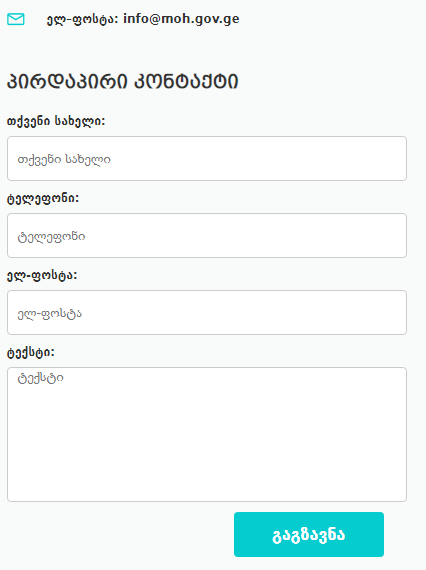 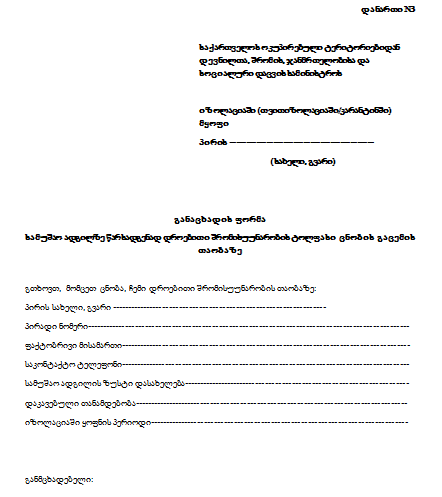 სასმელი ხარისხის წყალისასმელი ხარისხის წყალისკოლა5 ლიტრი დღეში ერთ პირზე გადაანგარიშებით  (ყველა ბავშვი და დაწესებულების სრული პერსონალი) სკოლა-პანსიონი (24-საათიანი)20 ლიტრი დღეში ერთ პირზე გადაანგარიშებით (ყველა ბავშვი და დაწესებულების პერსონალი მუდმივ შტატზე) სამეურნეო დანიშნულების წყალისამეურნეო დანიშნულების წყალიტუალეტებისათვის, რომელიც მიერთებულია ცენტრალური წყალმომარაგების სისტემასთან ან წყლის ავზთან 10-20 ლიტრი დღეში ერთ პირზე გადაანგარიშებით ტუალეტებისათვის, რომელიც არაავტომატურად ირეცხება თავად მომხმარებლის მიერ  1.5-3 ლიტრი დღეში ერთ პირზე გადაანგარიშებითკლასი მოსწავლის გვარი და სახელითარიღი--/--/------/--/------/--/------/--/------/--/------/--/------/--/----TTTTTTმაღალი რისკის კონტაქტი (ახლო ექსპოზიცია)დაბალი რისკის კონტაქტიპირი, რომელსაც:ჰქონდა პირბადის გარეშე შეხება COVID-19 ის დადასტურებულ შემთხვევასთან 1 მეტრზე ნაკლები დისტანციით, 15 წუთზე მეტი დროით;ჰქონდა ფიზიკური კონტაქტი COVID-19-ის დადასტურებულ შემთხვევასთან;ჰქონდა დაუცველი უშუალო კონტაქტი COVID-19-ის  შემთხვევის მიერ გამოყოფილ სეკრეტთან (მაგ: შეხველება);რომელიც დახურულ სივრცეში პირბადის გარეშე იმყოფებოდა (მაგ. საცხოვრისი, საკლასო ოთახი, სასადილო /შეხვედრების ოთახი და ა.შ.) COVID-19 ის დადასტურებულ შემთხვევასთან 15 წუთზე მეტი ხნის განმავლობაში;პირი, რომელსაც:ჰქონდა პირდაპირი შეხება COVID-19 ის დადასტურებულ შემთხვევასთან 2 მეტრზე ნაკლები, მაგრამ 1 მეტრზე მეტი დისტანციით 15 წუთზე ნაკლები დროით; იმყოფებოდა COVID-19 ით ინფიცირებულთან დახურულ სივრცეში, სათანადოდ მორგებული პირბადით, 15 წუთზე ნაკლები დროით;